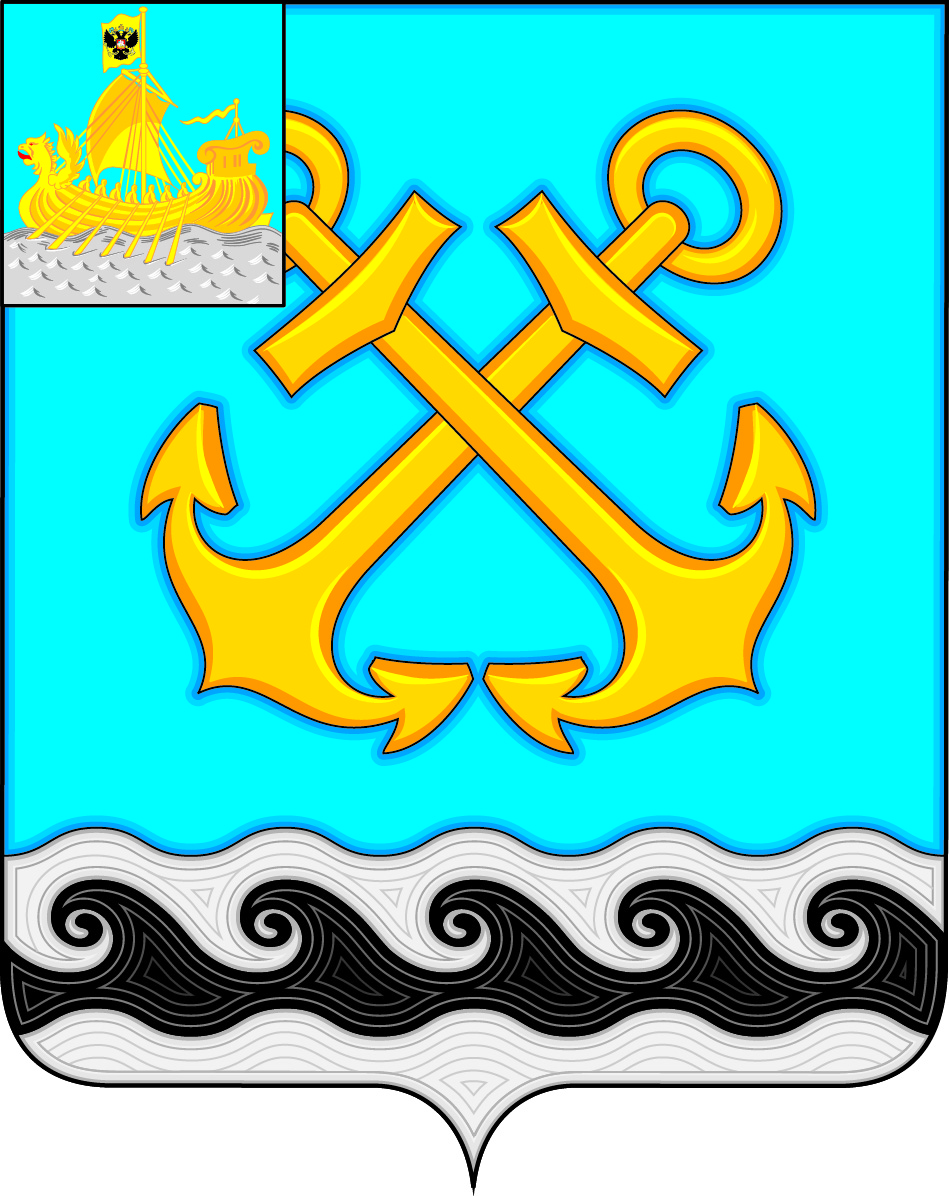 ЧЕРНОПЕНСКИЙ  ВЕСТНИКИнформационный бюллетень Учредитель: Совет депутатов Чернопенского сельского поселения Костромского муниципального районаКостромской областиИнформационный бюллетеньвыходит с 30 ноября 2006 года             № 2             четверг 18 февраля 2016 года Сегодня в номере:О рассмотрении заявления инициативной группы п. Сухоногово и 1/3 депутатов Чернопенского сельского поселения Костромского муниципального района Костромской области II созыва о решении вопроса функционирования здания спортивного комплекса в п. Сухоногово. (Решение Совета депутатов Чернопенского сельского поселения от 18.02.2016 г. № 6)******КОСТРОМСКАЯ ОБЛАСТЬКОСТРОМСКОЙ МУНИЦИПАЛЬНЫЙ РАЙОНСОВЕТ ДЕПУТАТОВ ЧЕРНОПЕНСКОГО СЕЛЬСКОГО ПОСЕЛЕНИЯвторого созываРЕШЕНИЕ12  февраля  2016 года       №  6 						п. Сухоногово	Рассмотрев заявление инициативной группы п. Сухоногово и 1/3 депутатов Совета депутатов Чернопенского сельского поселения Костромского муниципального района Костромской области II созыва о решении вопроса функционирования здания спортивного комплекса в п. Сухоногово, Совет депутатов решил:Поручить Администрации Чернопенского сельского поселения Костромского муниципального района Костромской области подготовить и направить информационные письма:ООО «СтройОпт Торг-Металл» - собственнику здания спортивного комплекса п. Сухоногово с предложением о внесении изменений в пункт 5.2.3. части 5  договора купли-продажи недвижимого имущества, продаваемого без объявления цены № 1-2013 от 13.02.2013 года по бессрочному использованию имущества в области спорта.Губернатору Костромской области Ситникову С.К.В Костромскую областную думу.В Комитет по физической культуре и спорту Костромской области.В Управление Федеральной службы судебных приставов по Костромской области.2. После получения ответов на информационные письма от организаций-адресатов доложить на заседании Совета депутатов о результатах переписки.3. Настоящее решение вступает в силу с момента  подписания и подлежит официальному опубликованию в информационном бюллетене «Чернопенский вестник».Глава Чернопенского сельского поселенияКостромского муниципального районаКостромской области						                       В.Ф.Новиков
Информационный бюллетень учрежден Советом депутатов Чернопенского сельского поселения.Выходит по мере необходимости, но не реже 1 раза в месяц, тираж 7 экз.Адрес издательства: п.Сухоногово, пл.Советская, 3Контактный телефон: 664-963Ответственный за выпуск: Савина Г.В. О рассмотрении заявления инициативной группы п. Сухоногово и 1/3 депутатов Чернопенского сельского поселения Костромского муниципального района Костромской области II созыва о решении вопроса функционирования здания спортивного комплекса в п. Сухоногово.